Smoked Chicken Filo PieServes 4Ingredients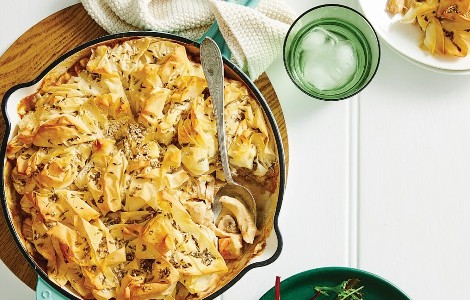 350g Black Mountains Smokery Smoked Chicken 150g Pwll Mawr Cheddar Cheese2 bunches spring onions250g spinach4 sheets ready rolled filo pastry1 small tub crème fraicheSesame & Fennel Seeds (toasted)MethodFirst of all preheat the oven to 200ºC.Slice the chicken, add the tub of creme fraiche and most of the grated Pwll Mawr Cheddar. Combine together and season with black pepper.Chop the spring onions, placing them into a non-stick ovenproof frying pan on a high heat with a tablespoon of olive oil. Fry for 2 minutes, then add the spinach, let it wilt and turn the heat off.Add the chicken and cheese mix into the pan.Layer the filo on top, tucking it around the chicken and tear the last sheet into strips and place on top as above.Grate over the last bit of cheese, drizzle with olive oil and bake for 15 minutes, or until golden and crisp. Enjoy with a green leafy salad.